$49,200BLOCK – RAU 110 WEST DAKOTA ST SELBY – PLAINVIEW 1ST, LOT 1, BLOCK 5RECORD #4623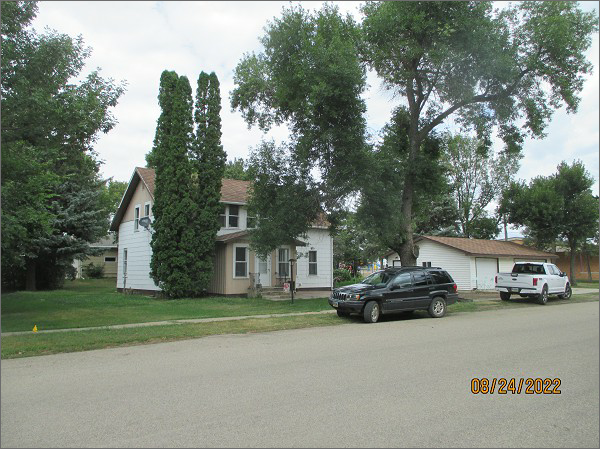 LOT SIZE: 110’ X 140’YEAR BUILT: 1925                                TYPE: SINGLE FAMILYQUALITY: AVERAGECONDITION: AVERAGEGROUND FLOOR AREA: 999 SQFTBASEMENT: 999 SQFTBEDROOMS: 4. BATHS: 2FIXTURES: 8GARAGE – DETACHED: 624 SQFT                                             SOLD ON 2/9/22 FOR $49,200 (FORECLOSURE)SOLD ON 10/8/15 FOR $69,900ASSESSED IN 2022 AT $73,370ASSESSED IN 2014 AT $75,555